Kultūros paveldo objekto būklės tikrinimo taisyklių priedas KAUNO MIESTO SAVIVALDYBĖS KULTŪROS PAVELDO SKYRIUSKULTŪROS PAVELDO OBJEKTO BŪKLĖS PATIKRINIMO AKTAS2017-02-07 Nr. 55-16-15Kaunas   Kultūros vertybės kodas:25794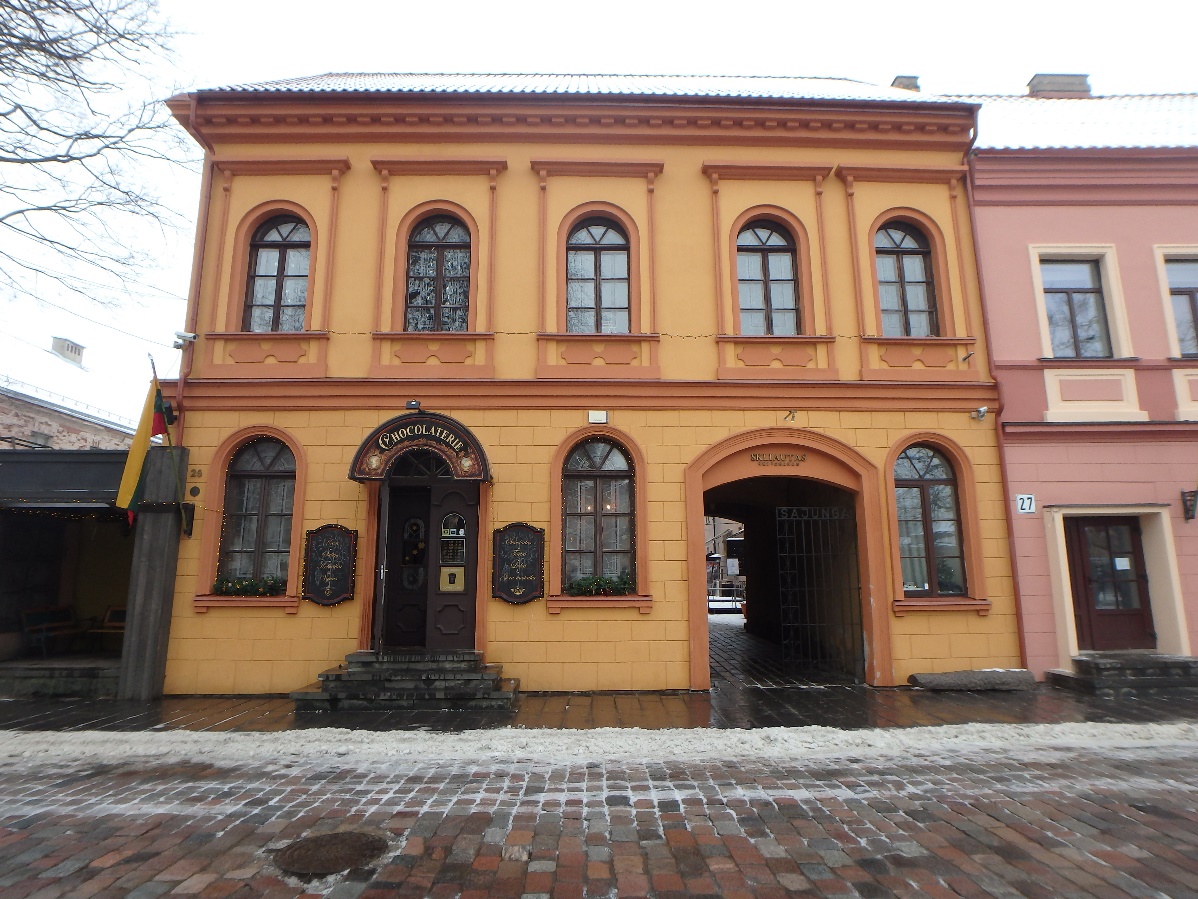 Nr.11PavadinimasPagrindinis namo P fasadasPagrindinis namo P fasadasPagrindinis namo P fasadasPagrindinis namo P fasadasFotografavoFotografavo                 Toma Karoblytė                 Toma Karoblytė                 Toma Karoblytė                 Toma KaroblytėData2017-01-13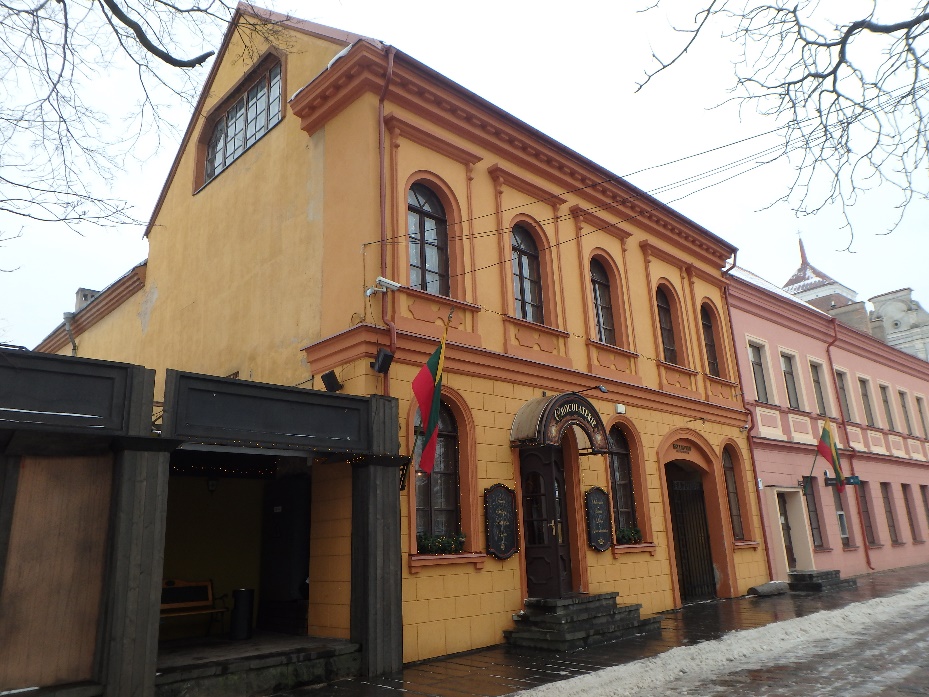 Nr.22Pavadinimas         Namo V ir P fasadaiNamo V ir P fasadaiNamo V ir P fasadaiNamo V ir P fasadaiFotografavoFotografavo                     Toma Karoblytė                     Toma Karoblytė                     Toma Karoblytė                     Toma KaroblytėData2017-01-13Kultūros vertybės kodas:25794Kultūros vertybės kodas:25794Kultūros vertybės kodas:25794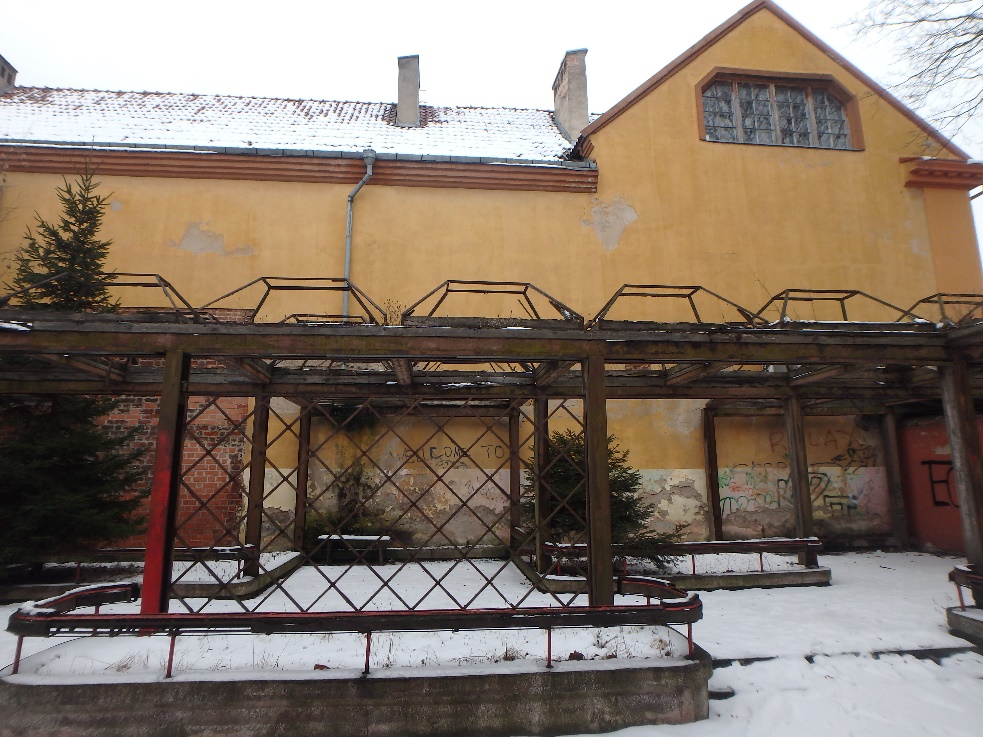 Nr.33PavadinimasV pusės fasadasV pusės fasadasV pusės fasadasV pusės fasadasFotografavoFotografavo                      Toma Karoblytė                      Toma Karoblytė                      Toma Karoblytė                      Toma KaroblytėData2017-01-13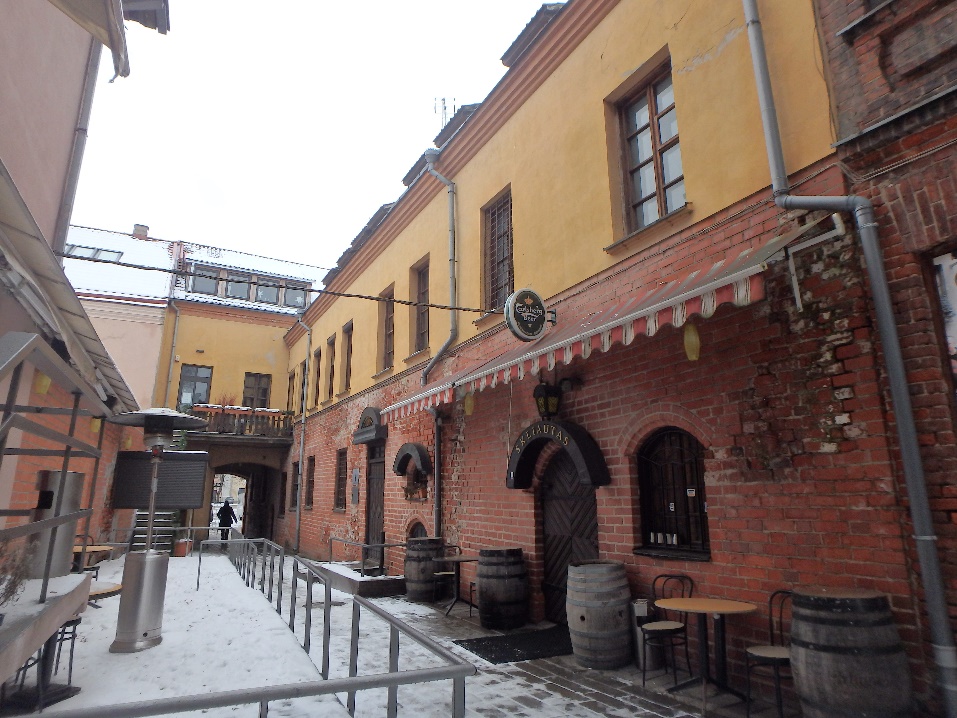 Nr.44PavadinimasVaizdas iš kiemo pusėsVaizdas iš kiemo pusėsVaizdas iš kiemo pusėsVaizdas iš kiemo pusėsFotografavoFotografavo                          Toma Karoblytė                          Toma Karoblytė                          Toma Karoblytė                          Toma KaroblytėData2017-01-13Kultūros vertybės kodas:25794Kultūros vertybės kodas:25794Kultūros vertybės kodas:25794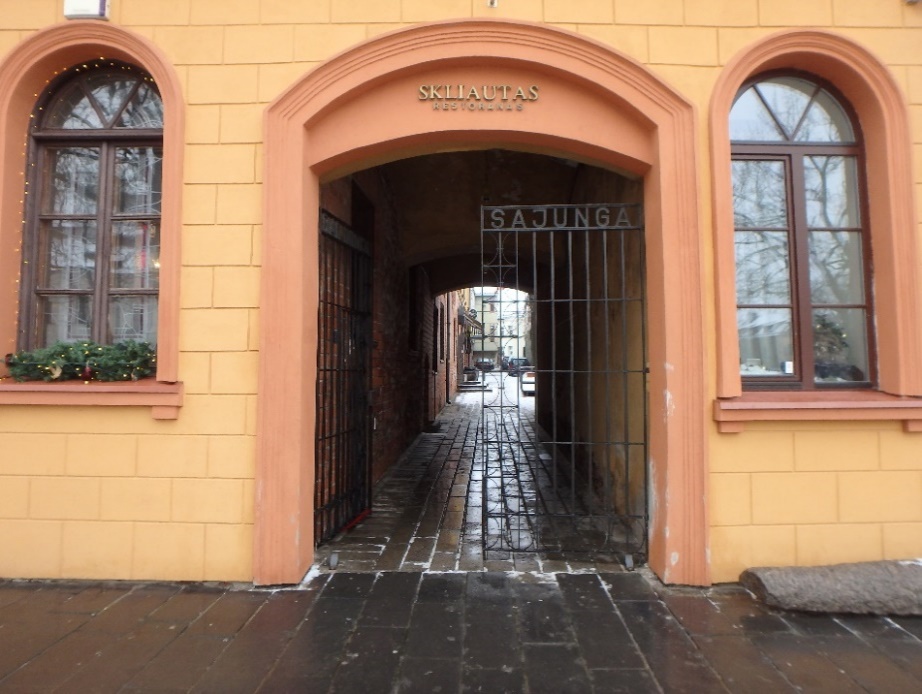 Nr.55PavadinimasSkliauto tipo įėjimas į vidinį kiemąSkliauto tipo įėjimas į vidinį kiemąSkliauto tipo įėjimas į vidinį kiemąSkliauto tipo įėjimas į vidinį kiemąFotografavoFotografavo                      Toma Karoblytė                      Toma Karoblytė                      Toma Karoblytė                      Toma KaroblytėData2017-01-13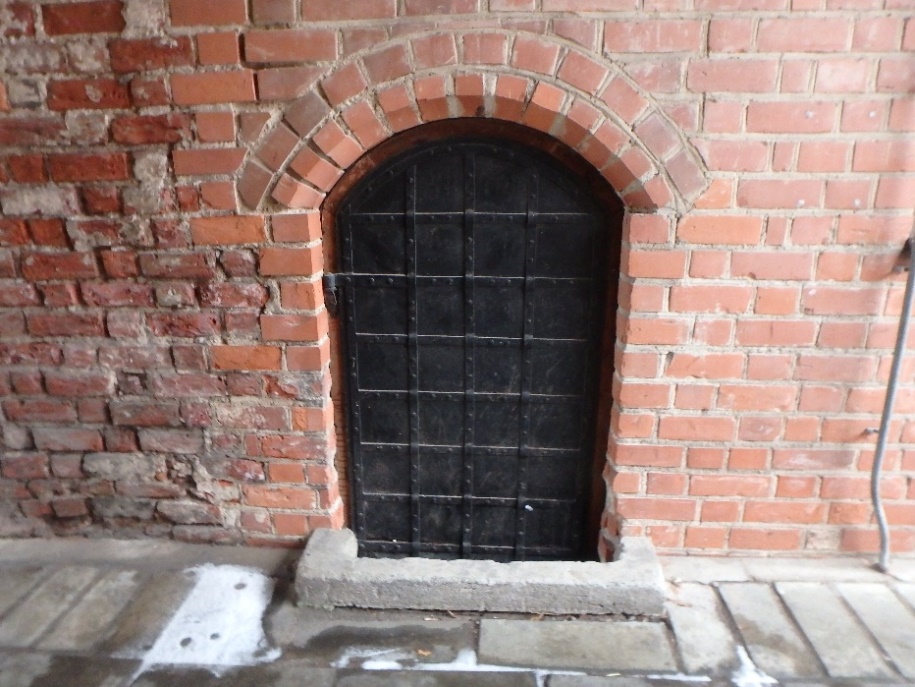 Nr.66PavadinimasDurysDurysDurysDurysFotografavoFotografavo                          Toma Karoblytė                          Toma Karoblytė                          Toma Karoblytė                          Toma KaroblytėData2017-01-13